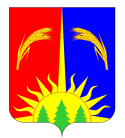 АДМИНИСТРАЦИЯЮРЛИНСКОГО МУНИЦИПАЛЬНОГО РАЙОНА ПОСТАНОВЛЕНИЕ27.07.2016 г.                                                                                                № 214О внесение изменений  в муниципальную программу «Профилактика правонарушенийи преступлений среди несовершеннолетних и в отношении несовершеннолетних Юрлинскогомуниципального  района», утвержденную Постановлением Администрации Юрлинского муниципального района  от 20 октября 2014 г. № 699 	В соответствии с Федеральным законом от 06.10.2003 № 131-ФЗ "Об общих принципах организации местного самоуправления в Российской Федерации", Федеральным законом от 24.06.1999 года № 120-ФЗ «Об основах системы профилактики безнадзорности и правонарушений несовершеннолетних», Уставом муниципального образования «Юрлинский муниципальный район», решением Земского Собрания Юрлинского муниципального района от 20.11.2015 г. № 271 «О  бюджете муниципального образования «Юрлинский муниципальный район» на 2015 года и плановый период 2016 и 2017 годов», решением Земского Собрания Юрлинского муниципального района от 18.12.2015 г. № 281 «О  бюджете муниципального образования «Юрлинский муниципальный район» на 2016 год и плановый период 2017 и 2018 годов», Администрация Юрлинского муниципального районаПОСТАНОВЛЯЕТ:1. Внести в Муниципальную программу «Профилактика правонарушений и преступлений среди несовершеннолетних и в отношении несовершеннолетних Юрлинского муниципального района», утвержденную постановлением Администрации Юрлинского муниципального района от 20 октября 2014 г. № 699 следующие изменения:1.1. Перечень мероприятий Муниципальной программы «Профилактика правонарушений и преступлений среди несовершеннолетних и в отношении несовершеннолетних Юрлинского муниципального района» на 2016 – 2018 г. в Приложении № 1 к Муниципальной программе «Профилактика правонарушений и преступлений среди несовершеннолетних и в отношении несовершеннолетних Юрлинского муниципального района», изложить в новой редакции (прилагается).1.2. Финансовое обеспечение реализации Муниципальной программы «Профилактика правонарушений и преступлений среди несовершеннолетних и в отношении несовершеннолетних Юрлинского муниципального района» на 2016 г. – 2018 г. за счет средств бюджета Юрлинского муниципального района» в Приложении № 3 к Муниципальной программе «Профилактика правонарушений и преступлений среди несовершеннолетних и в отношении несовершеннолетних Юрлинского муниципального района», изложить в новой редакции (прилагается).2. Настоящее Постановление вступает в силу с момента опубликования в информационном бюллетене «Вестник Юрлы».3. Контроль за исполнением Постановления возложить на заместителя главы Администрации Юрлинского муниципального района Н.А. Мелехину. Глава района –Глава Администрации района					       Т.М. Моисеева Перечень мероприятий Муниципальной программы «Профилактика правонарушений и преступлений среди несовершеннолетних и в отношении несовершеннолетних Юрлинского муниципального района» на 2016 г. - 2018 г.Финансовое обеспечение реализации Муниципальной программы«Профилактика правонарушений и преступлений среди несовершеннолетних  и в отношении несовершеннолетних Юрлинского муниципального района» на 2016 г. - 2018 г.за счет средств бюджета Юрлинского муниципального района--------------------------------<1> Представленные расходы подлежат ежегодному уточнению при формировании бюджета на очередной финансовый год и плановый период.N п/пНаименование основного мероприятия, мероприятияОтветственный исполнитель, соисполнители, участникиСрокСрокСрокСрокОжидаемый непосредственный результат (краткое описание)Ожидаемый непосредственный результат (краткое описание)N п/пНаименование основного мероприятия, мероприятияОтветственный исполнитель, соисполнители, участникиначала реализацииначала реализацииокончания реализацииокончания реализацииОжидаемый непосредственный результат (краткое описание)Ожидаемый непосредственный результат (краткое описание)123445566Основное мероприятие: «Обеспечение профилактики безнадзорности и беспризорности».2016 г.2016 г.2018 г.2018 г.1.Организация досуга несовершеннолетних.2016 г.2018 г.2018 г.2018 г.2018 г.1.1.Проведение в период летней кампании в детских лагерях (площадках по месту жительства) комплексного мероприятия «Поезд безопасности».Управление культуры.КДН и ЗП.2016 г.2016 г.2018 г.2018 г.Создание условий для профилактики асоциальных проявлений в детской и подростковой среде, обучение несовершеннолетних мерам безопасности, с помощью технологии игры.Создание условий для профилактики асоциальных проявлений в детской и подростковой среде, обучение несовершеннолетних мерам безопасности, с помощью технологии игры.1.2.Организация и проведение спортивных мероприятий, мероприятий, направленных на пропаганду здорового образа жизни.Управление культуры.Управление образования. КДН и ЗП.Январь 2016 г.Январь 2016 г.Декабрь 2018 г.Декабрь 2018 г.Обеспечение занятости несовершеннолетних в свободное от учебы время.Обеспечение занятости несовершеннолетних в свободное от учебы время.1.3.Организация и проведение тематических викторин, конкурсов для несовершеннолетних, в том числе по профилактике детского дорожно-транспортного травматизма.Управление образованияПП (дислокация с. Юрла) МО МВД России «Кочевский».Январь 2016 г.Январь 2016 г.Декабрь 2017 г.Декабрь 2017 г.Отвлечение несовершеннолетних от противоправного поведенияОтвлечение несовершеннолетних от противоправного поведения2.Профилактика преступлений несовершеннолетних и в отношении них. 2016 г.2016 г.2016 г.2018 г.2018 г.2.1.Приобретение и размещение информационной социальной рекламы (буклеты, брошюры, плакаты, стенды, вывески, баннеры).Управление культуры.Управление образования.КДН и ЗП.Январь 2016 г.Январь 2016 г.Декабрь 2018 г.Декабрь 2018 г.Освещение профилактики детской безнадзорности, правонарушений и преступлений, ответственности взрослых, не исполняющих родительских обязанностей.Освещение профилактики детской безнадзорности, правонарушений и преступлений, ответственности взрослых, не исполняющих родительских обязанностей.2.2.Проведение классных и общешкольных собраний с участием сотрудников полиции и других правоохранительных органов.Образовательные организации.ПП (дислокация с. Юрла) МО МВД России «Кочевский».Январь 2016 г.Январь 2016 г.Декабрь 2018 г.Декабрь 2018 г.Закрепление основ действующего законодательства, изучение условий привлечения к ответственности за совершение противоправных деяний.Закрепление основ действующего законодательства, изучение условий привлечения к ответственности за совершение противоправных деяний.2.3.Обследование материально-бытовых условий семей и несовершеннолетних, состоящих на учете, как находящиеся в социально опасном положении (2 раза в месяц) и подлежащих постановке на учет, а также семей, в отношении которых поступила информация о фактах семейного неблагополучия.КДН и ЗП.Январь 2016 г.Январь 2016 г.Декабрь 2018 г.Декабрь 2018 г.Своевременное отслеживание семейной ситуации, с целью принятия соответствующих мер профилактики.Своевременное отслеживание семейной ситуации, с целью принятия соответствующих мер профилактики.2.4.Проведение профилактических операций, рейдов, в том числе и в ночное время.ПП (дислокация с. Юрла) МО МВД России «Кочевский».КДН и ЗП.Январь 2016 г.Январь 2016 г.Декабрь 2018 г.Декабрь 2018 г.Профилактика безнадзорности, правонарушений и преступлений несовершеннолетних.Профилактика безнадзорности, правонарушений и преступлений несовершеннолетних.2.5.Проведение выездных заседаний КДН и ЗП по вопросам профилактики безнадзорности и правонарушений несовершеннолетних.КДН и ЗП.Январь 2016 г.Январь 2016 г.Декабрь 2018 г.Декабрь 2018 г.Своевременное рассмотрение материалов по линии несовершеннолетних. Привлечение правонарушителей к административной ответственности.Своевременное рассмотрение материалов по линии несовершеннолетних. Привлечение правонарушителей к административной ответственности.2.6.Организация и проведение мероприятий служб примирения, проведение восстановительных технологий. Обучение несовершеннолетних, участвующих в работе школьных служб примирения, в том числе в рамках профильных смен в каникулярное время.Управление образование Образовательные организации.Январь 2016 г.Январь 2016 г.Декабрь 2018 г.Декабрь 2018 г.Снижение конфликтных ситуаций с применением восстановительных программ.Снижение конфликтных ситуаций с применением восстановительных программ.3.Профилактика употребления ПАВ и табачной продукции.2016 г.2016 г.2016 г.2018 г.2018 г.3.1.Организация и проведение семинаров, лекций для учащихся и их родителей в образовательных организациях о вреде наркотиков, спиртных напитков и других психоактивных веществ.Образовательные организации.ГБУЗ ПК "Юрлинская ЦРБ".Январь 2016 г.Январь 2016 г.Декабрь 2018 г.Декабрь 2018 г.Мотивация личности на здоровый образ жизни.Мотивация личности на здоровый образ жизни.3.2.Выявление лиц, занимающихся незаконной продажей спиртосодержащей и табачной продукцией несовершеннолетним.  Проведение закупок спиртосодержащей и табачной продукции в соответствие с законом Пермского края от 21.12.2011 г. № 888-ПК «Об общественном (гражданском) контроле в Пермском крае». Поощрение несовершеннолетних граждан, принимающих участие в проведение закупок спиртосодержащей и табачной продукции, оказывающих содействие по привлечению лиц занимающихся незаконной продажей спиртосодержащей и табачной продукцией несовершеннолетним к административной ответственности.ПП (дислокация с. Юрла) МО МВД России «Кочевский».КДН и ЗП.Январь 2016 г.Январь 2016 г.Декабрь 2018 г.Декабрь 2018 г.Снижение уровня несовершеннолетних, употребляющих спиртные напитки, наркотики и другие психоактивные вещества. Сокращение мест распространения продажи алкогольной и табачной продукции несовершеннолетним.Снижение уровня несовершеннолетних, употребляющих спиртные напитки, наркотики и другие психоактивные вещества. Сокращение мест распространения продажи алкогольной и табачной продукции несовершеннолетним.Наименование муниципальной программы, подпрограммы, основного мероприятия, мероприятияОтветственный исполнитель, соисполнители, участники (ГРБС)Расходы <1>, тыс. руб.Расходы <1>, тыс. руб.Расходы <1>, тыс. руб.Наименование муниципальной программы, подпрограммы, основного мероприятия, мероприятияОтветственный исполнитель, соисполнители, участники (ГРБС)2016 г.2017 г.2018 г.12345«Профилактика правонарушений и преступлений среди несовершеннолетних  и в отношении несовершеннолетних Юрлинского муниципального района».Основное мероприятие:«Обеспечение профилактики безнадзорности и беспризорности».всегоОсновное мероприятие:«Обеспечение профилактики безнадзорности и беспризорности».Администрация Юрлинского муниципального района.110,7110,7110,7Организация досуга несовершеннолетних14,514,514,5 Проведение в период летней кампании в детских лагерях (площадках по месту жительства) комплексного мероприятия «Поезд безопасности».Управление культуры.КДН и ЗП.4,54,54,5 Организация и проведение спортивных мероприятий, мероприятий, направленных на пропаганду здорового образа жизни.Управление культуры.Управление образования.КДН и ЗП.777 Организация и проведение тематических викторин, конкурсов для несовершеннолетних, в том числе по профилактике детского дорожно-транспортного травматизма.Управление образования.Образовательные организации.ПП (дислокация с. Юрла) МО МВД России «Кочевский».333Профилактика преступлений несовершеннолетних и в отношении них.91,791,791,7 Приобретение и размещение информационной социальной рекламы (буклеты, брошюры, плакаты, стенды, вывески, баннеры).Управление культурыУправление образованияГБУЗ ПК «Юрлинская ЦРБ»8,58,58,5 Проведение классных и общешкольных собраний с участием сотрудников полиции и других правоохранительных органов.Образовательные организации.ПП (дислокация с. Юрла) МО МВД России «Кочевский».--- Обследование материально-бытовых условий семей и несовершеннолетних, состоящих на учете, как находящиеся в социально опасном положении (2 раза в месяц) и подлежащих постановке на учет, а также семей, в отношении которых поступила информация о фактах семейного неблагополучия.КДН и ЗП.434343 Проведение профилактических операций, рейдов, в том числе и в ночное время.ПП (дислокация с. Юрла) МО МВД России «Кочевский». КДН и ЗП.14,714,714,7Проведение выездных заседаний КДН и ЗП по вопросам профилактики безнадзорности и правонарушений несовершеннолетних.КДН и ЗП4,54,54,5Организация и проведение мероприятий служб примирения, проведение восстановительных технологий. Обучение несовершеннолетних, участвующих в работе школьных служб примирения, в том числе в рамках профильных смен в каникулярное время.Управление образования.Образовательные организации.212121Профилактика употребления ПАВ и табачной продукции 4,54,54,5Организация и проведение семинаров, лекций для учащихся и их родителей в образовательных организациях о вреде наркотиков, спиртных напитков, психоактивных веществ и употребления табачной продукции.Образовательные организации.ГБУЗ ПК "Юрлинская ЦРБ".1,51,51,5Выявление лиц, занимающихся незаконной продажей спиртосодержащей и табачной продукцией несовершеннолетним.  Проведение закупок спиртосодержащей и табачной продукции в соответствие с законом Пермского края от 21.12.2011 г. № 888-ПК «Об общественном (гражданском) контроле в Пермском крае». Поощрение несовершеннолетних граждан, принимающих участие в проведение закупок спиртосодержащей и табачной продукции, оказывающих содействие по привлечению лиц занимающихся незаконной продажей спиртосодержащей и табачной продукцией несовершеннолетним к административной ответственности.ПП (дислокация с. Юрла) МО МВД России «Кочевский».КДН и ЗП.333